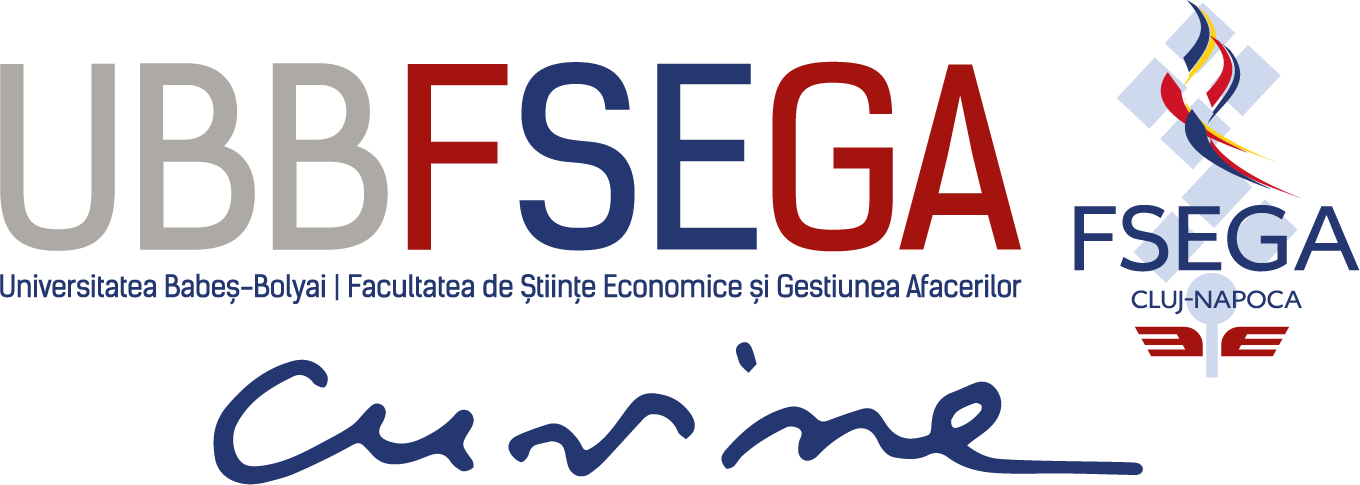 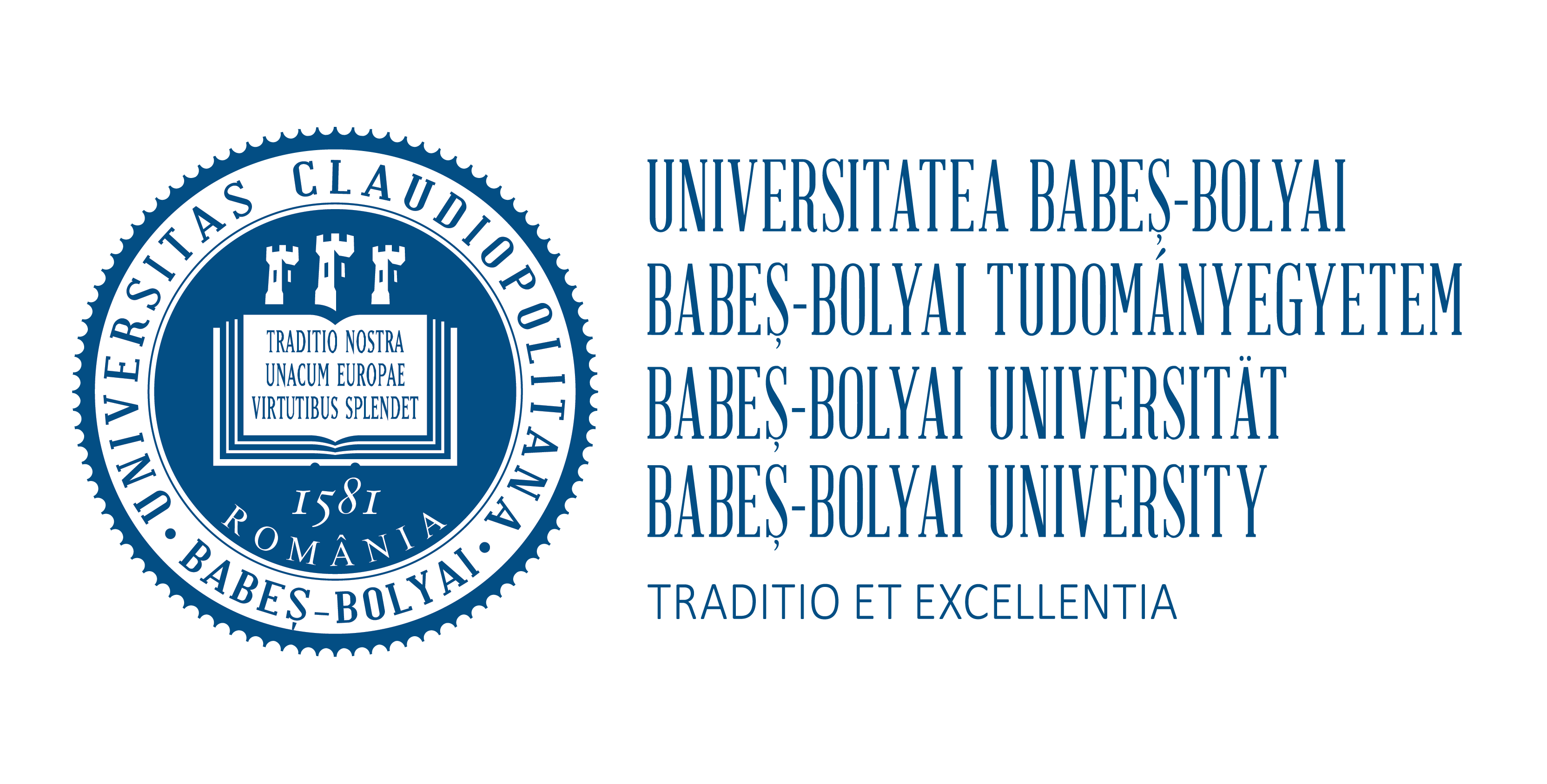 PRECIZĂRI PRIVIND INTERVIUL TEMATIC pentru concursul de admitere la MASTERAT Programul de studiu: DEZVOLTARE REGIONALĂ DURABILĂProba de admitere: Interviu tematic pe una dintre cele două teme propuse: Impactul relaţiilor economice internaţionale asupra economiei naţionale.Rolul finanţărilor europene asupra dezvoltării regionale.Candidații vor susține un interviu constând în discuții pe baza unui proiect/eseu pregătit în avans de candidat pe una dintre temele de reflecție (la alegere) propuse în tematică.În cadrul eseului ar trebui abordate următoarele elemente:Motivația interesului candidatului pentru tema aleasăImportanța temeiIdentificarea principalelor aspecte de interes în legătură cu tema aleasă (probleme, soluții)Concluzii personaleBibliografie:Suport pentru pregătirea admiterii la masteratul Afaceri internaţionale, Departamentul de Economie politică - https://econ.ubbcluj.ro/departamente/departamente/fisiere/Suport%20admitere%20Masterat_AI.pdf Suport de admitere la masterat: Economie şi politici de dezvoltare regională, Departamentul de Economie politică - https://econ.ubbcluj.ro/departamente/departamente/fisiere/Suport%20admitere%20Masterat_DRD.pdfGheorghe Ciobanu (coord.), Tranzacţii economice internaţionale, Editura Risoprint, Cluj Napoca 2009.Cătălin Postelnicu, Gheorghe Postelnicu, Investiţiile internaţionale în ecuaţia dezvoltării economice, Editura Risoprint, Cluj Napoca 2001.DGREGIO – informaţii referitoare la Politica Regională şi instrumente structurale în UE: http://ec.europa.eu/regional_policy/index_ro.htmPolitica de coeziune pentru perioada 2014-2020: http://ec.europa.eu/regional_policy/what/future/index_ro.cfmPolitica de dezvoltare regională în România: http://www.mdrap.ro, http://www.fonduri-ue.roConf.univ.dr. Elena-Dana BAKODirector departament